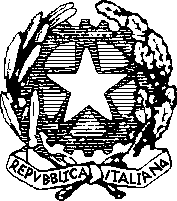 Ministero dell’Istruzione dell’Università e della Ricerca Istituto Comprensivo “Ten. Giovanni Corna Pellegrini” Scuola dell’infanzia – Primo ciclo d’istruzioneTABELLA TITOLI (ALLEGATO A)TABELLA TITOLI (ALLEGATO A)TABELLA TITOLI (ALLEGATO A)DACOMPILAZIONETABELLA TITOLI (ALLEGATO A)TABELLA TITOLI (ALLEGATO A)TABELLA TITOLI (ALLEGATO A)COMPILAREA CURA DELLATABELLA TITOLI (ALLEGATO A)TABELLA TITOLI (ALLEGATO A)TABELLA TITOLI (ALLEGATO A)A CURASCUOLATABELLA TITOLI (ALLEGATO A)TABELLA TITOLI (ALLEGATO A)TABELLA TITOLI (ALLEGATO A)ESPERTOTitoli culturali specifici per laprestazione richiesta(Laurea,5 PUNTI PERda 0 a 20Master, Accademie, CorsiTITOLOpuntispecializzazione)Precedenti esperienze professionali5 PUNTI PERDa 0 a 30per la prestazione richiestaTITOLOpuntia) Numero di esperienze in ambitoscolastico oppureb) Numero di esperienze in ambito5 PUNTI PERDa 0 a 20socio/educativo che prevedanoTITOLOpuntirapporti con ragazzi in età scolarePrecedenti esperienze in questo15 puntiIstituto valutate15 puntipositivamente15 puntiInnovatività della metodologia con15 puntiuso delle tecnologie15 puntiTOTALE100